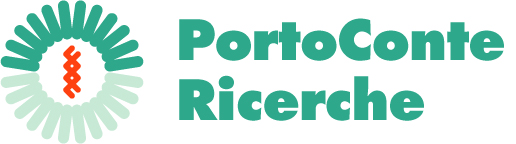 CHIEDEdi essere ammess___ a partecipare alla selezione in oggetto.A tal fine, sotto la propria responsabilità dichiara ai sensi degli art. 46 e 47 del D.P.R. 28.12.2000 n. 445, consapevole delle sanzioni penali previste in caso di dichiarazioni mendaci di cui all’art. 75 del citato D.P.R. N. 445/2000 quanto segue:di essere cittadino italiano o del seguente stato dell’Unione Europea: _________________________;se cittadino di uno degli stati membri dell’Unione Europea:di avere il godimento dei diritti civili e politici nello stato di appartenenza o provenienza, ovvero non averne il godimento per i seguenti motivi: ________________________________________________________________________;di avere buona conoscenza della lingua italiana;di godere dei diritti politici e di essere iscritt… nelle liste elettorali del Comune di ……………………………………………;     Oppuredi non essere iscritto nelle liste elettorali per i seguenti motivi: ……………………………………………;di non aver procedimenti penali in corso e di non aver riportato condanne penali che, salvo riabilitazione, possano impedire l’instaurarsi e il mantenimento di un rapporto di impiego presso una Pubblica Amministrazione;di non essere stat__ destituit__ o dispensat__ dall’impiego presso Pubbliche Amministrazioni o decadut__ per aver presentato documenti falsi o viziati da invalidità non sanabili né di essere stato interdetto dai pubblici uffici con sentenza passata in giudicato;di essere in possesso di un Diploma tecnico di secondo livello;di aver conseguito il Diploma/Maturità in ……………………………….….……… presso ……………………………………. di ………………………… in data …………………… con la votazione di ………………;di aver maturato almeno due anni di servizio presso Porto Conte Ricerche, con rapporto di lavoro a tempo indeterminato con inquadramento al 3° livello del CCNL del Commercio TDS;di aver maturato esperienza nelle funzioni previste nell’avviso;di essere esente da provvedimenti disciplinari (anche in corso);di accettare incondizionatamente tutte le norme dell’avviso;di prendere atto che la pubblicazione sul sito www.portocontericerche.it di tutte le informazioni riguardanti la selezione avrà valore di notifica a tutti gli effetti.Il sottoscritto, con la presente dichiarazione, prende atto ed accetta che comporta l’esclusione immediata dalla selezione:l’omissione nella domanda del cognome, nome, residenza o domicilio del concorrente;l’omissione della firma del concorrente a sottoscrizione della domanda stessa; si precisa che l'invio della domanda attraverso la Posta Elettronica Certificata (P.E.C.) personale assolve all’obbligo della firma, purché la firma sia riportata in calce alla domanda e sia allegata copia in formato PDF del documento di identità personale in corso di validità;l’arrivo della documentazione dopo le ore 11:00 del 01.06.2023;la trasmissione della domanda tramite posta elettronica ordinaria;la mancanza dei seguenti allegati:copia in carta semplice del documento d'identità;allegato B “Autorizzazione al trattamento dei dati personali”.Data _______________________Firma_____________________________ALLEGATO “A”Domanda di partecipazione alla selezione interna – Anno 2023PROGRESSIONE DI CARRIERA VERTICALEn. 1 posizione organizzativa di 2° livello retributivoper la “Gestione e manutenzione impianti” per il Settore TecnicoIl/La sottoscritto/aData di nascitaLuogo di nascitaCodice FiscaleIndirizzo di residenzaIndirizzo per corrispondenzaNumero telefono (casa)Numero telefono (cellulare)Indirizzo e-mailIndirizzo PEC